adidas Predator erscheint in Halloween-Farben Herzogenaurach, Freitag, 31. Oktober 2014 – Pünktlich zu Halloween präsentiert adidas eine neue Sonderausgabe des Fußballschuhs Predator Instinct. Der Predator Instinct Supernatural erscheint in leuchtendem Grün, das in der dunklen Jahreszeit auf dem Spielfeld besonders auffällt. Auch der neue adizero f50 Supernatural ist in seinem knalligen Halloween-Grün ein Hingucker bei Flutlichtspielen.Ab dem 31. Oktober kommen die neuen Schuhe auf den Spielfeldern der Profiligen zum Einsatz – der Predator Instinct mit seinen bewährten Lethal Zones sowie Control und Pass Pads für optimale Ballkontrolle und Präzision, der f50 mit seiner neuartig-leichten Außenhaut.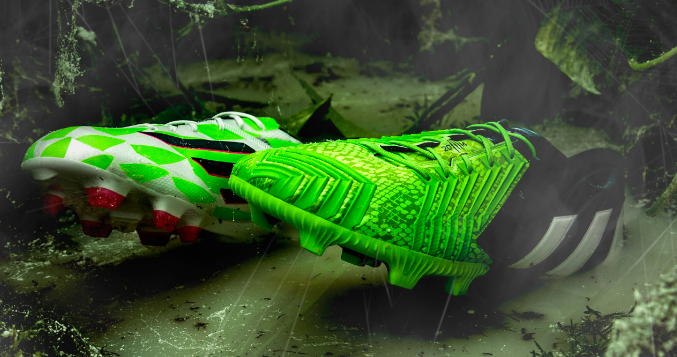 Der Predator Instinct Supernatural ist eine der 14 Sonderausführungen des Predator Instinct, die im Laufe des Jahres 2014 auf den Markt gebracht werden, um den 20. Geburtstag der Fußballschuhikone zu feiern.Der Predator Instinct Supernatural sowie der adizero f50 Supernatural sind ab 31. Oktober auf www.adidas.com zu kaufen.Bildmaterial zum Download finden Sie unter: news.adidas.comMehr Informationen finden Sie unter adidas.com/football oder besuchen Sie facebook.com/adidasfootball oder @adidasfootball auf Twitter, um sich mit anderen Fußballfans auszutauschen.***Kontakt:Oliver BrüggenDirector Public Relations Market CentralE-Mail: oliver.brueggen@adidas.comTel: +49/9132/84-3100 Wendelin HübnerBrand PR Manager PerformanceE-Mail: wendelin.huebner@adidas.comTel: +49/9132/84-3131 